Form – 1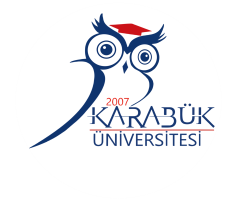 İŞYERİ ONAYIİşveren veya Staj YetkilisininÖğrencinin Adres ve İletişim BilgileriBu kısım öğrenci tarafından doldurulacaktır.ADALET MESLEK YÜKSEKOKULU STAJ KOMİSYONU BAŞKANLIĞINA	Belge üzerindeki bilgilerin doğru olduğunu bildirir, stajımı adı geçen işyeri/kurumda yapmama müsaadelerinizi arz ederim.(Bu kısım yukarıdaki kısımlar eksiksiz doldurulduktan sonra onay aşamasında yüksekokul staj komisyon başkanı ve koordinatör tarafından doldurulacaktır.)ADALET MESLEK YÜKSEKOKULU STAJ KOMİSYONU ONAYIÖğrencinin stajını adı geçen işyeri/kurumda yapması,        Uygundur.       Uygun değildir.Açıklama: Bu form doldurulduktan sonra kimlik fotokopisi ile yüksekokul öğrenci işleri birimine POSTA ile veya elden teslim edilecektir.Karabük Üniversitesi Adalet Meslek Yüksekokulu Demir Çelik Kampüsü KARABÜK, Tel : (0 370) 418 67 76 Faks:  (0 370) 418 93 29İşyerininAdıİşyerininAdresiİşyerininÜretim/Hizmet AlanıİşyerininTelefon NoFaks NoİşyerininÇalışan Personel SayısıWeb AdresiStajBaşlama TarihiSüresi30 iş günüStajBitiş TarihiAdı SoyadıGörev ve ÜnvanıİmzaKaşe/MühürE-mailİmzaKaşe/MühürTarihİmzaKaşe/MühürAdı Soyadı:T.C. Kimlik No:Bölümü: HukukÖğrenci No:Programı: AdaletSınıf:Adres:Posta Kodu:Adres:İl:Adres:İlçe:Ev Telefonu:Cep Telefonu:Öğrenci İmza	:Adı Soyadı	:Tarih		: ….. / ….. / 20…..KBÜ ADMYOProgram Staj Sorumlusu….. / ….. / 20…..KBÜ ADMYOStaj Komisyonu Başkanı